Обязательное страхование от несчастных случаев на производстве: как узнать тариф и получить скидкуЧтобы получить скидку к страховому тарифу, нужно подать в ФСС заявление до 1 ноября. В отличие от надбавки, которую фонд устанавливает самостоятельно, скидку предоставят только по заявлению работодателя. Когда прочитаете статью, разберетесь, каких работников обязательно страхуют, какие выплаты положены пострадавшим, от чего зависит тариф по взносам на травматизм и кто вправе претендовать на скидку. 
Каких работников страхуют от несчастных случаевРаботодатель обязан страховать от несчастных случаев всех работников, с кем заключает трудовой договор. Страховщик по этому виду страхования — ФСС. Поэтому работодатель делает ежемесячные денежные переводы в фонд, которые называют взносами на травматизм. Взносы делают на каждого работника, их размер зависит от зарплаты и тарифа, который установили компании. Когда условие о страховании от несчастных случаев прописывают в договорах ГПХ, также платят взносы на травматизм и за тех, кого нет в штате. Если такого условия в договоре ГПХ нет, взносы в ФСС перечислять не нужно. Благодаря обязательному страхованию от несчастных случаев работники, которые травмировались на производстве, получают выплаты от ФСС. Их назначают по результатам расследования несчастного случая согласно правилам, которые прописали в Федеральном законе от 24.07.1998 № 125-ФЗ. 
Как определяют тариф по взносам на травматизм ВажноДаже если по классу профриска у компании самый низкий тариф, она вправе подать заявление и получить скидку Страховой тариф по взносам на травматизм устанавливают по классу профессионального риска, который зависит от ОКВЭД. Всего выделяют 32 класса профриска (приложение к приказу Минтруда от 30.12.2016 № 851н, далее — Классификация). Чтобы определить тариф, узнайте ОКВЭД по основному виду деятельности компании и откройте Классификацию. По таблице в ней определите, к какому классу профриска относится организация. Размер тарифа по классу профриска указали в статье 1 Федерального закона от 22.12.2005 № 179-ФЗ. Самый низкий тариф 0,2 процента, самый высокий — 8,5 процента. ФСС вправе понизить или повысить тариф. Методику, по которой фонд рассчитывает скидку или надбавку, прописали в приказе Минтруда от 01.08.2012 № 39н (далее — Методика № 39н). 1 декабря — крайний срок, в который ФСС даст скидку или откажет в ней и уведомит об этомКак получить скидку к тарифу Чтобы получить скидку, компания должна до 1 ноября подать заявление в ФСС в бумажном или электронном виде. В электронном виде документ подают через портал «Госуслуги». На бумаге — лично в территориальное отделение ФСС или отправляют почтой. Заявление заполняют и подают работники бухгалтерии по форме из приложения к Административному регламенту (утв. приказом ФСС от 25.04.2019 № 231). Прикладывать дополнительные документы не требуется. Кому положена скидка. На скидку на 2023 год могут претендовать работодатели, которые соответствуют трем условиям: 1. Зарегистрированы не позднее 31 декабря 2018 года.2. Нет долгов перед ФСС на дату подачи заявления.3. В 2021 году не было страховых смертельных несчастных случаев. ФСС не учитывает случаи, которые произошли по вине третьих лиц. Если эти условия соблюдаются, далее посчитайте три показателя: отношение выплат на травматизм к взносам; число несчастных случаев на 1 тыс. сотрудников и число дней нетрудоспособности на один несчастный случай. Формулы возьмите из Методики № 39н. Сравните полученные показатели со среднеотраслевыми на 2023 год. Их утвердили постановлением ФСС от 26.05.2022 № 13 (далее — постановление № 13). Если ваши показатели ниже средних по отрасли, можете претендовать на скидку. В зависимости от вида деятельности одним компаниям будет проще получить скидку в 2023 году по сравнению с текущим, другим — сложнее. Например, точно сложнее станет строителям жилых и нежилых зданий. Среднее количество дней временной нетрудоспособности на один страховой случай по этой отрасли в 2022 году равен 109,68, а в 2023 году уменьшится до 101,65. А вот компаниям, которые перевозят опасные грузы, показатели по травматизму увеличили в семь раз — с 35 до 211,50. Им скидка станет доступнее. Какой размер скидки. Размер скидки или надбавки ФСС считает по формулам из Методики № 39н по итогам работы организации за три года. Максимальный размер не может составлять более 40 процентов от страхового тарифа.

Размер скидки к тарифу на травматизм
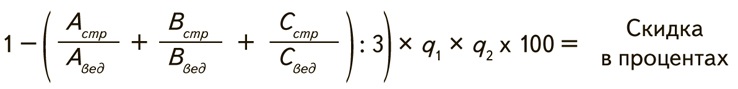 где Астр, Встр и Сстр — показатели компании за три года;
     Авэд, Ввэд и Свэд — отраслевые показатели из постановления № 13;
     А — отношение пособий к взносам;
     В — количество несчастных случаев на 1 тыс. работников;
     С — число дней болезни на один несчастный случай, исключая смертельные;
     q1 и q2 — коэффициенты спецоценки и медосмотров. Учтите, что на наличие скидки и ее размер влияют результаты спецоценки и медосмотров. Если коэффициенты по этим процедурам будут равны нулю, работодатель точно не получит скидку к страховому тарифу. Данные по спецоценке и медосмотрам специалисты фонда берут по состоянию на 1 января текущего года из отчетов 4-ФСС. Чтобы посчитать коэффициент q1, нужно количество рабочих мест, на которых установили оптимальные и допустимые условия труда по результатам СОУТ, разделить на общее число рабочих мест в компании. Для расчета коэффициента q2 делят число сотрудников, которые прошли обязательные медосмотры, на общее количество работников, подлежащих таким осмотрам (пп. 2.4 и 2.5 Методики № 39н). Кто получает надбавку к тарифу ФСС увеличивает тариф компаниям, у которых показатели травматизма выше средних по отрасли за предыдущие три года или в предыдущем году произошел производственный групповой смертельный несчастный случай не по вине третьих лиц (п. 6 Методики № 39н). Фонд увеличивает тарифы на будущий год до 1 сентября и в течение пяти рабочих дней сообщает о решении страхователю. Поэтому, если на 2023 год компании установили надбавку, ей уже должны были об этом сообщить (п. 9 Правил, утв. постановлением Правительства от 30.05.2012 № 524). 